Федеральное агенство связиГосударственное образовательное учреждение высшего профессионального образования   «Сибирский государственный университет телекоммуникаций и информатики» (ГОУ ВПО «СибГУТИ») Контрольная работа по курсу«Радиопередающие устройства систем радиосвязи и радиодоступа» Новосибирск 2015Общие указания по выполнению контрольной работыИсходные данные для расчета при выполнении контрольной работы (КР) выбираются из таблиц, приведенных в каждом задании, в соответствии с вариантом, предназначенным студенту. Если работа не соответствует индивидуальному  заданию, то она не подлежит рецензированию и не засчитывается.Если при рецензировании КР преподаватель установит, что работа выполнена не самостоятельно, она не засчитывается и студенту выдается новое задание. Если КР не зачтена и возвращена студенту, исправленная работа будет повторно рецензироваться только при наличии  предыдущей рецензии.Расчеты должны быть выполнены аккуратно с соответствующими пояснениями и определениями рассчитываемых величин. Каждая формула должна быть записана в общем виде, а затем с подставленными значениями входящих в нее величин. При многократных расчетах по одной формуле ее общий вид может быть представлен один раз.Все рисунки, графики и таблицы должны быть выполнены в соответствии с требованиями ЕСКДКонтрольная работа «Расчет нагрузочных характеристик генератора с внешним возбуждением»Заданы  (таблица 1): тип активного элемента (АЭ), мощность генератора в критическом режиме (Р1), питающие напряжение (Ес), эквивалентные расчетные параметры транзистора; угол отсечки коллекторного тока  в критическом режиме (таблица 2).В контрольной работе требуется исследовать зависимость режима генератора с внешним возбуждением от сопротивления нагрузки (Rс).Прежде, чем приступить к выполнению КР, необходимо изучить материал, относящийся к определению напряженности режима генератора [1, с.22-27] и нагрузочных характеристик [1, с.58-63].Одним из основных параметров режима генератора является коэффициент использования стокового напряжения  ξ=Uс/Ес.  От его выбора существенно зависят энергетические показатели генератора: колебательная мощность (Р1) и электронный к.п.д.(η). Для грамотного технического проектирования генератора с внешним возбуждением (ГВВ) необходимо хорошо представлять себе взаимосвязь показателей режима, зависимость их от эквивалентного сопротивления нагрузки. Этим вопросам необходимо уделить особое внимание при теоретической подготовке: именно на их усвоение  ориентирована предлагаемая КР.На основании исходных данных выполняется расчет ГВВ в критическом режиме на номинальную мощность АЭ (Р1,θкр,Ес).  При этом должно быть определены: ξкр; стоковые токи (Iсo,Iс1); сопротивление стоковой нагрузки  Rс;   потребляемая мощность Ро; мощность потерь на стоке Рс; электронный к.п.д. генератора η;  амплитуда напряжения на затворе Uз; напряжение смещения Ез. Значения Ес, Uз, Ез в дальнейших расчетах считаются фиксированными.       Исходные данные для расчёта нагрузочных характеристик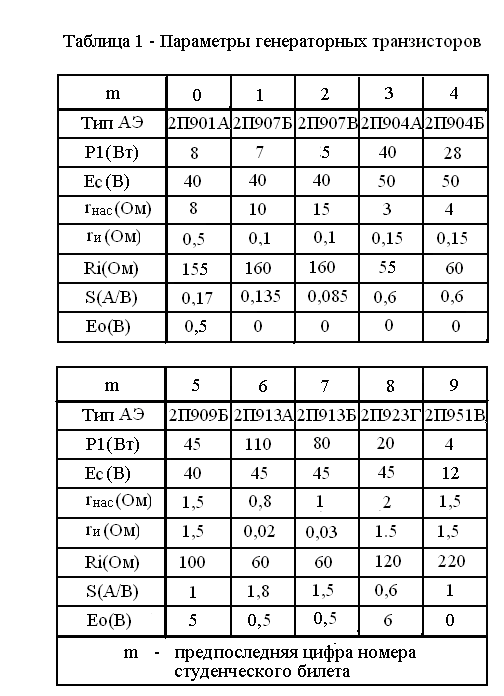 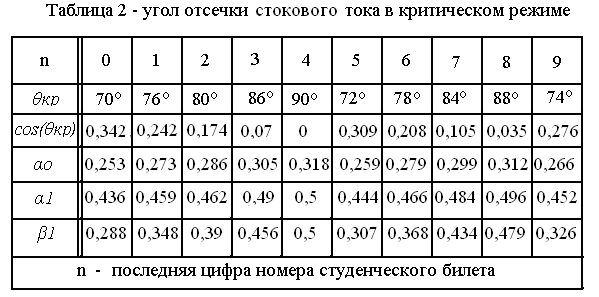 2 Порядок расчета генератора в критическом режимеКритический коэффициент использования коллекторного напряжения                                    ,    где    α1 = f(θ)  (табл. 2)Амплитуда стокового напряжения                                                 Uскр = ξкрЕс Амплитуда тока первой гармоники                                   Iс1кр = 2Р1/Uскр; Постоянная составляющая  тока стокаЭквивалентное сопротивление стоковой нагрузки                                  Rскр = Uскр/Iс1крМощность, потребляемая  цепью стока                                                                                        Рокр = Iсoкр·ЕсМощность потерь на стоке                                             Рскр = Рокр – Р1Амплитуда напряжения возбуждения (на канале)                                         Uк =  	          Напряжение на затвореUз =Uк[1+α1∙S∙rи∙(1-cosθкр)]Напряжение смещения на затвореЕз = Ео – Uз cos(θкр)3 Расчет нагрузочных характеристик в недонапряженномрежиме (ННР).                Задаемся   ξ  в интервале  0 ≤ ξ < ξкр.   ξ выбирается в этом интервале   равномерно, не менее  5 точек, включая 0.Амплитуда напряжения на стоке         Uс = ξ Ес             Колебательная мощность                   Р1 = 0,5Ic1кр· Uc             Потребляемая мощность                    Ро= Icoкр ЕcМощность потерь на стоке                Рс= Ро- Р1Электронный  к.п.д. генератора          Сопротивление стоковой нагрузки     Rc = Uc/Ic1кр Расчет нагрузочных характеристик в перенапряженном режиме (ПНР).    ξ  выбирается  равномерно в интервале ξкр < ξ ≤ 1(5–6 точек, включая 1) с точностью до 3х знаков после запятой.       Как и в предыдущем случае (ННР) рассчитываются значения Uс       Определяем приращение ξ                             Δξ= ξ- ξкрУгол провала в импульсе  тока стока;    α1п;   αоп  (см. Приложение)Импульс тока провала                                inмакс=Eс∙Δξ /rнас Первая гармоника и постоянная составляющая тока провала                     In1= inмакс α1п;   Inо= inмакс αоп          Амплитуда первой гармоники и постоянная составляющая  тока истока                                  Iи1 = Ic1кр                                    Iио = IcoкрПервая гармоника и постоянная составляющая стокового тока                                             Iс1= Iu1 - In1                                               Iсо= Iuо – Inо           Сопротивление стоковой нагрузки                                                Rc = Uc/Ic1Далее, как и в случае ННР, рассчитываются значения Uc; Rc; Po; Р1; Рc; ηРезультаты расчета нагрузочных характеристик сводятся в общую таблицу следующего видаТаблица 3 – Нагрузочные характеристики\По данным таблицы строятся графики нагрузочных характеристикIc1; Ic0 ; Uc =f(Rc)Po; Р1; Рc; η=f(Rc)По результатам работы необходимо сделать выводы об особенностях работы   генератора в недонапряженном, критическом  и перенапряжен-ном режимах.Список литературы1.   Радиопередающие устройства: Учебник для вузов/ В.В.Шахгильдян и др.; Под редакцией В.В.Шахгильдяна.- 3-е изд., перераб. и доп. –М.: Радио и связь, 1996.-560 с.: ил.2. А.М.Михеенко. Проектирование  радиопередающих устройств. Методические указания по курсовому и дипломному проектированию/ СибГУТИ.- ч.1. – Новосибирск, 2004,- 38с.3. Электронный конспект лекцийПРИЛОЖЕНИЕ  (справочное) Коэффициенты разложения косинусоидального импульсаRcIc1Ic0UcP1Pcηθºcosθα0α1β1100,9850,0360,0730,0011120,9780,0440,0880,002140,970,0510,1020,003160,9610,0590,1170,0046180,9510,0660,1310,0064200,940,0740,1460,0088220,9270,0820,160,0117240,9140,0890,1740,015260,8990,0970,1880,019280,8830,1040,2020,024300,8660,1110,2150,029320,8480,1180,2290,035340,0830,1250,2410,041360,8090,1330,2550,049380,7880,140,2680,057400,7660,1470,2800,066420,7430,1540,2920,075440,7190,1620,3040,085460,6950,1690,3160,096480,6690,1760,3270,108500,6430,1830,3390,121520,6160,1900,3500,135540,5880,1970,3600,148560,5590,2040,3710,164580,5300,2110,3810,179600,5000,2180,3910,196620,4690,2250,4000,212640,4380,2320,4100,230660,4070,2390,4190,248680,3750,2460,4270,268700,3420,2530,4360,288720,3090,2590,4440,307740,2760,2660,4520,326760,2420,2730,4590,348780,2080,2790,4660,368800,1740,2860,4620,390820,1390,2930,4780,413840,1050,2990,4840,434860,070,3050,4900,456880,0350,3120,4960,479900,0000,3180,500 0,500